Kepada YthDewan RedaksiJurnal LPPM Bidang EkoSosBudKum  (Ekonomi, Sosial, Budaya dan Hukum)SURAT PERNYATAAN ETIKA(Ethics Statement)Naskah yang berjudul:Akuntansi Persediaan Barang Atau Perlengkapan Berdasarkan PSAP Nomor 05 Pada Kantor Kepolisian Resor Bolaang Mongondow SelatanNama(semua) penulis : Christy Patricia Lumenta, Jenny Morasa, Sherly PinatikKami menyatakan bahwaArtikel kami yang telah diserahkan ke Jurnal LPPM Bidang EkoSosBudKum(Ekonomi, Sosial,Budaya, dan Hukum) untuk dinilai adalah asli atau bebas dari fabrikasi, falsifikasi, plagiarisme, duplikasi, fragmentasi/salami dan pelanggaran hak cipta data/isi. Artikel ini belum pernah diterbitkan di tempat lain atau tidak sedang dipertimbangkan untuk diterbitkan oleh jurnal lain, dan selama proses penilaian oleh jurnal ini tidak akan ditarik dan dikirimkan ke jurnal lain untuk dinilai. Penulis bersedia memperbaiki naskah yang telah dinilai dan tidak menariknya secara sepihak tanpa memberitahu redaksi, terutama jika naskah sedang dalam proses telaah. Artikel kami tidak mengandung pernyataan yang melanggar hukum, memfitnah atau lainnya dan tidak mengandung bahan yang melanggar hak-hak pribadi atau hak milik dari setiap orang atau badan lainnya. Demikianlah pernyataan ini saya buat dengan jujur dan bertanggung jawab.Jumat Tanggal 17 Desember 2021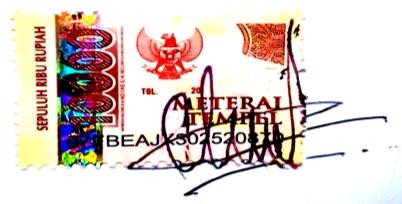 Pemohon,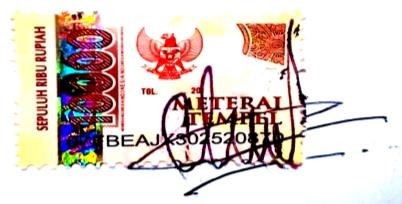 ( Christy Patricia Lumenta )